Планмероприятий по профилактике гриппа и ОРВИ на 2019-2020учебный годМБОУ «СОШ № 38» г.ЧебоксарыПРОФИЛАКТИКА ГРИППА И ОРВИ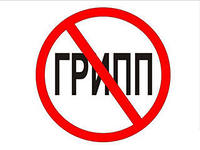 Грипп и ОРВИОстрые респираторные инфекции (ОРИ) – заболевания, которые передаются воздушно-капельным путем и вызываются различными возбудителями: вирусами (аденовирусы, вирусы гриппа, парагриппа, респираторно-сентициальные вирусы и другие) и бактериями (стрептококки, стафилококки, пневмококки и другие).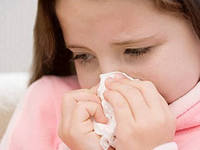 В основном возбудители острых респираторных инфекций передаются от человека к человеку через кашель или чихание больного. Любой человек, близко (приблизительно на расстоянии 1 метра) контактирующий с другими человеком с симптомами ОРИ (высокая температура, чихание, кашель, насморк, озноб, боль в мышцах) подвергается риску воздействия потенциально инфекционных вдыхаемых капель. Вирусы могут попасть в организм (в глаза, нос или рот) через руки при соприкосновении с инфицированной поверхностью. С помощью соблюдения личной гигиены можно предупредить распространение возбудителей, вызывающих респираторные инфекции.Осторожно, грипп!!! ГРИПП – это тяжелая вирусная инфекция. Грипп вызывается непосредственно вирусом гриппа, относящимся к семейству ортомиксовирусов. Болеют люди любого возраста во всем мире, но наибольшее количество заболеваний наблюдается у детей в возрасте от 1 до 14 лет. Источником заражения является больной человек. Период заражения начинается  за 1-2 дня до того, как у больного появляется температура, длится весь лихорадочный период, достигая своего максимума  через 1-2 дня после начала заболевания. После 5-7-го дня болезни концентрация вируса в выдыхаемом воздухе резко снижается, и больной становится практически неопасным для окружающих. Большую эпидемическую опасность представляют больные, которые при заболевании гриппом не остаются дома, а продолжают посещать общественные места. Продолжая вести активный образ жизни, они успевают заразить большое число людей. Так как передача инфекции осуществляется воздушно-капельным путем. Вирус со слизистых дыхательных путей при дыхании, чихании, кашле, разговоре выделяется в огромной концентрации и может находится во взвешенном состоянии несколько минут. Также существует вероятность передачи инфекции через предметы обихода, белье и посуду.Заболевание гриппом приходит внезапно. Температура может повышаться до 40 градусов. В мышцах и суставах возникают сильные боли. Легкий насморк, зато мучительный кашель и боль в горле могут быть сильными. Выраженная вялость и слабость, самого подвижного ребенка укладывает в постель. Чем же опасен грипп? Грипп нередко вызывает осложнения. Воспаление среднего уха- отит, воспаление легких - пневмонию, воспаление оболочек головного мозга - менингит, воспаление мышцы сердца - миокардит. ГРИПП: Лечить или предотвратить? В отношении гриппа вакцинопрофилактика остается наиболее эффективным методом. Вакцинация в 3-4 раза дешевле, чем затраты на лечение гриппа и его осложнений. Для повышения эффективности вакцинации Всемирная организация здравоохранения ежегодно публикует свои рекомендации относительно вакцинных штаммов вируса на ближайший сезон гриппа с учетом наблюдающейся антигенной изменчивости. ВОЗ рекомендует привиться вакциной против сезонного гриппа. 
После вакцинации иммунитет  вырабатывается через 10-14 суток, он кратковременный (6-12 мес.), что требует ежегодной вакцинации. При невозможности вакцинации, основными средствами профилактики гриппа становятся противовирусные препараты.Что делать, чтобы не заболеть гриппом?     В первую очередь необходимо соблюдать общепринятые правила гигиены. Рекомендуется  мыть руки с мылом или использовать влажные очищающие салфетки. Старайтесь не дотрагиваться до поверхностей, которые могут быть загрязнены вирусом. Необходимо проводить влажную уборку, особенно тех поверхностей, которые имели наиболее частые контакты с руками, проветривание жилищ. Другую тактику защиты от инфекции можно назвать «социальной отстраненностью». Вам следует держаться подальше от потенциально зараженных людей, следует избегать посещения массовых мероприятий, мест с большим скоплением людей (общественный транспорт, торговые центры, кинотеатры и т.д.). 
Соблюдать дистанцию (по крайней мере, 1 метр) и сократить время контакта приобщении с людьми, которые могут быть больны. Не стоит забывать, что наилучшей мерой профилактики гриппа является формирование собственного адекватного иммунного ответа. Способствует этому здоровый образ жизни, полноценное питание. Старайтесь высыпаться, откажитесь от вредных привычек, занимайтесь физическими упражнениями, избегайте стрессовых ситуаций. ВСЕГДА НУЖНО ПОМНИТЬ: у закаленного, любящего  физкультуру и спорт ребенка меньше шансов подхватить грипп. А если такое и случается, болезнь будет протекать значительно легче. Если вы все же заболели, то надо: 
1.Соблюдать постельный режим. 
2. Не заниматься самолечением и  вызвать врача  на дом. Профилактика простудных заболеваний у школьников.Простудные заболевания обычно начинаются постепенно: появляется неприятное першение в горле, возникает ощущение некоторого дискомфорта в носу. Температура тела обычно редко поднимается выше 37,5 градусов. Зато полноценный насморк и больное горло вам обеспечены. Грипп же обрушивается на нас сразу: вроде бы еще утром вы ощущали себя здоровым и полным сил человеком, а в обед уже раскалывается голова, ломит мышцы, сильно знобит. При этом температура резко подскакивает до 38 градусов. А вот сильного насморка при гриппе, наоборот, практически не бывает. Пускать грипп на самотек очень опасно: при незавершенном или недостаточном лечении он способен привести к более тяжелым заболеваниям: пневмонии, осложнениям на сердце, почках. Начало осени и зима — период повышенной социальной активности у школьников. Начало учебного года, секции и кружки — все это повышает опасность возникновения простудных заболеваний, поскольку очень велика вероятность контакта с уже заболевшими одноклассниками. Причем опасности подвергаются именно социально активные дети, которые за день успевают посещать не, только общеобразовательную школу, но и еще несколько общественных мест. Здесь просто необходима профилактика.Самым распространенным и весьма действенным средством традиционно являются витамины. Сейчас в продаже достаточно много хороших комплексных витаминов. Они помогают детям легче переносить нагрузки учебного года, поддерживают их иммунитет и сокращают период восстановления после уже перенесенных заболеваний. Только при выборе витаминов обязательно обращайте внимание на ту информацию, которая нанесена на этикетку - покупайте витамины, подходящие вашему ребенку по возрасту и степени его активности. А теперь о некоторых общих мерах предупреждения заболеваемости ОРВИ у школьников. Всегда тщательно следите за тем, чтобы дети не ходили с промокшими ногами. Этим грешат и первоклассники, и дети старшего школьного возраста. А если это уже случилось, лучшая профилактика возможной простуды — согревающие ванночки для ног. Для их приготовления в горячей воде растворяют в равных количествах горчичный порошок и соду. После ванночки нужно насухо вытереть ноги и одеть махровые или шерстяные носки. Такие ванночки для ног будут полезны, конечно же, и взрослым.Для предупреждения развития простудного заболевания в том случае, если ваш ребенок сильно замерз или уже появились первые признаки заболевания, полезна будет горячая ванна. Но осторожнее: горячие ванны противопоказаны при высокой температуре, а их частое применение в таких «профилактических» целях сильно сушит кожу.В холодное время года в доме обязательно должны иметься витаминные напитки. Речь идет, конечно же, не о газированных напитках, купленных в супермаркете. Лучший вариант - это приготовленные дома чаи и морсы. Самый простой вариант приготовления морса - взять варенье и развести его горячей кипяченой водой. Хотя лучше, конечно, готовить морс из замороженных ягод, добавив в него мед. Укреплению иммунитета способствуют также чаи из трав — душицы, чабреца, иван-чая, мяты, листьев малины, календулы, ромашки, смородины, липового цвета. Такой чай можно заваривать как в смеси, так и по отдельности. Для лучшего результата пить такой чай нужно по 2-3 стакана в день на протяжении месяца.
Если профилактика не помогла, и ваш ребенок все же заболел, не откладывайте ни в коем случае визит к врачу. Для облегчения симптомов заболевания помимо назначенных лекарственных средств можно пользоваться и народными средствами. Например, ингаляции. Здесь можно применять бессмертник и тысячелистник, листья эвкалипта, перечную мяту, ромашку и календулу. Заварив травы в фарфоровом чайничке с носиком и проверив температуру пара, попросите вашего ребенка, обхватив носик чайника губами, вдыхать ртом ароматный пар, выдыхая его через нос. Следите, чтобы пар был именно приятно горячим.При насморке часто прикладывают сваренные вкрутую яйца или отварной картофель к носовым пазухам. Естественно, нужно обязательно смотреть, чтобы они именно грели, но никак не обжигали. Во время сезонной эпидемии гриппа попробуйте приучить своих домочадцев вдыхать по 10—15 минут два раза в день пары свеженатертого чеснока или лука. А еще зимой очень полезно кушать мед в чистом виде или растворять его в травяном чае, температура которого не выше 70 градусов.Рекомендуемый комплекс упражнений физкультурных минуток (ФМ)Учебные занятия, сочетающие в себе психическую, статическую, динамическую нагрузки на отдельные органы и системы и на весь организм в целом, требуют проведения на уроках физкультурных минуток (далее - ФМ) для снятия локального утомления и ФМ общего воздействия.ФМ для улучшения мозгового кровообращения:Исходное положение (далее - и.п.) - сидя на стуле. 1 - 2 - отвести голову назад и плавно наклонить назад, 3 - 4 - голову наклонить вперед, плечи не поднимать. Повторить 4 - 6 раз. Темп медленный. И.п. - сидя, руки на поясе. 1 - поворот головы направо, 2 - и.п., 3 - поворот головы налево, 4 - и.п. Повторить 6 - 8 раз. Темп медленный.И.п. - стоя или сидя, руки на поясе. 1 - махом левую руку занести через правое плечо, голову повернуть налево. 2 - и.п., 3 - 4 - то же правой рукой. Повторить 4 - 6 раз. Темп медленный.ФМ для снятия утомления с плечевого пояса и рук:И.п. - стоя или сидя, руки на поясе. 1 - правую руку вперед, левую вверх. 2 - переменить положения рук. Повторить 3 - 4 раза, затем расслабленно опустить вниз и потрясти кистями, голову наклонить вперед. Темп средний.И.п. - стоя или сидя, кисти тыльной стороной на поясе. 1 - 2 - свести локти вперед, голову наклонить вперед. 3 - 4 - локти назад, прогнуться. Повторить 6 - 8 раз, затем руки вниз и потрясти расслабленно. Темп медленный.И.п. - сидя, руки вверх. 1 - сжать кисти в кулак. 2 - разжать кисти. Повторить 6 - 8 раз, затем руки расслабленно опустить вниз и потрясти кистями. Темп средний.ФМ для снятия утомления с туловища:И.п. - стойка ноги врозь, руки за голову. 1 - резко повернуть таз направо. 2 - резко повернуть таз налево. Во время поворотов плечевой пояс оставить неподвижным. Повторить 6 - 8 раз. Темп средний.И.п. - стойка ноги врозь, руки за голову. 1 - 5 - круговые движения тазом в одну сторону. 4 - 6 - то же в другую сторону. 7 - 8 - руки вниз и расслабленно потрясти кистями. Повторить 4 - 6 раз. Темп средний.И.п. - стойка ноги врозь. 1 - 2 - наклон вперед, правая рука скользит вдоль ноги вниз, левая, сгибаясь, вдоль тела вверх. 3 - 4 - и.п., 5 - 8 - то же в другую сторону. Повторить 6 - 8 раз. Темп средний.ФМ общего воздействия комплектуются из упражнений для разных групп мышц с учетом их напряжения в процессе деятельности:Комплекс упражнений ФМ для обучающихся I ступени образования на уроках с элементами письма:Упражнения для улучшения мозгового кровообращения. И.п. - сидя, руки на поясе. 1 - поворот головы направо, 2 - и.п., 3 поворот головы налево, 4 - и.п., 5 - плавно наклонить голову назад, 6 - и.п., 7 - голову наклонить вперед. Повторить 4 - 6 раз. Темп медленный. Упражнения для снятия утомления с мелких мышц кисти. И.п. - сидя, руки подняты вверх. 1 - сжать кисти в кулак, 2 - разжать кисти. Повторить 6 - 8 раз, затем руки расслабленно опустить вниз и потрясти кистями. Темп средний.Упражнение для снятия утомления с мышц туловища. И.п. - стойка ноги врозь, руки за голову. 1 - резко повернуть таз направо. 2 - резко повернуть таз налево. Во время поворотов плечевой пояс оставить неподвижным. Повторить 4 - 6 раз. Темп средний.Упражнение для мобилизации внимания. И.п. - стоя, руки вдоль туловища. 1 - правую руку на пояс, 2 - левую руку на пояс, 3 - правую руку на плечо, 4 - левую руку на плечо, 5 - правую руку вверх, 6 - левую руку вверх, 7 - 8 - хлопки руками над головой, 9 - опустить левую руку на плечо, 10 - правую руку на плечо, 11 - левую руку на пояс, 12 - правую руку на пояс, 13 - 14 - хлопки руками по бедрам. Повторить 4 - 6 раз. Темп - 1 раз медленный, 2 - 3 раза - средний, 4 - 5 - быстрый, 6 - медленный.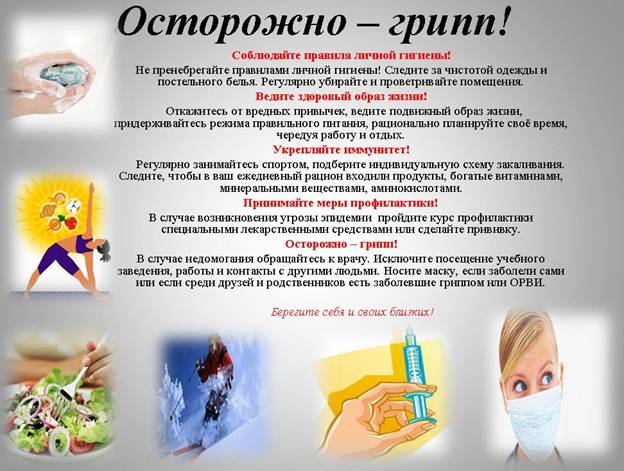 Период проведенияМероприятияОРГАНИЗАЦИОННО-МЕТОДИЧЕСКИЕ  И ПРОТИВОЭПИДЕМИЧЕСКИЕ МЕРОПРИЯТИЯОРГАНИЗАЦИОННО-МЕТОДИЧЕСКИЕ  И ПРОТИВОЭПИДЕМИЧЕСКИЕ МЕРОПРИЯТИЯсентябрьИнструктаж  и обучение педагогического и технического персонала школы мерам профилактики гриппа и ОРВИВ течение годаРазмещение памяток на сайте ОУ,  на информационных стендах  для родителей и классных уголках: о вакцинации и её необходимости;рекомендации по  профилактики гриппа и ОРВИ.ежегодно -сентябрь - декабрьОрганизация и  проведение вакцинации против гриппа учащихся и  работников в соответствии с Национальным календарем прививок (на бесплатной основе и с максимальным охватом)В период повышенного уровня заболеваемости ОРВИ, гриппом  и в период эпидемииОрганизация утреннего фильтра учащихся (ввести систему ежедневного допуска к учебно-воспитательному процессу перед началом занятий в школе  с целью своевременного выявления и выведения из коллектива детей с признаками ОРВИ)В период повышенного уровня заболеваемости ОРВИ, гриппом  и в период эпидемииПроведение мониторинга заболеваемости ОРВИ по  школе (количество детей выявленных с симптомами ОРВИ в течение дня и отсутствующих по причине заболевания гриппа и ОРВИ)До введения карантинных мероприятий и  в период эпидемии -ежедневнои при превышении пороговых показателей заболеваемостиИнформирование Отдела  образования и Роспотребнадзора о количественном и % составе отсутствующих  учащихся ОУ, по причине заболеваний гриппом и ОРВИ  и о случаях отсутствия 25% детей по классу и  30% по учреждению.в период эпидемии и карантинаВведение «масочного режима» и отмена «кабинетной системы» в период эпидемии и карантинаКонтроль за ограничением доступа посетителей в образовательное учреждениев период эпидемии и карантинаКонтроль за ограничением проведения массовых мероприятий в образовательном учреждении (ограничить проведения олимпиад, массовых спортивных, зрелищных, культурных мероприятий для учащихся)Ноябрь - мартОбеспечение теплового режима в школе. Проведение ежедневного мониторинга температуры воздуха в кабинетахв период эпидемии и карантинаВведение усиленного дезинфекционного режима  и контроль за выполнением санитарно-гигиенических требований (переход на режим по вирусным инфекциям -  увеличение кратности влажной обработки, проветривания, бактерицидного облучения, «масочного» режима, создание условий для соблюдения правил личной гигиены в образовательных учреждениях) ОРГАНИЗАЦИЯ РАБОТЫ ПО ПРОФИЛАКТИКЕ ГРИППА И ОРВИ С УЧАЩИМИСЯОРГАНИЗАЦИЯ РАБОТЫ ПО ПРОФИЛАКТИКЕ ГРИППА И ОРВИ С УЧАЩИМИСЯСентябрь-октябрьПроведение разъяснительной работы и инструктажей среди учащихся по профилактике гриппа и ОРВИ В период повышенного уровня заболеваемости ОРВИ, гриппом  и в период эпидемииПроведение мониторинга посещаемости учащихся класса  с установлением причин их отсутствияВ течение годаПроведение цикла классных часов по темам:«Я прививок не боюсь»«Будь здоров»«Витаминизация блюд»«Мой режим дня»«Меры профилактики гриппа и ОРВИ»Апрель Проведение недели иммунизации образовательном учрежденииНоябрьФевральАпрель Проведение декад «За здоровый образ жизни»в течение года Проведение оздоровительных мероприятий: физкультминуток на уроках; проведение Дней Здоровья,  соревнований «Папа ,мама, я –спортивная семья».ОРГАНИЗАЦИЯ РАБОТЫ ПО ПРОФИЛАКТИКЕ ГРИППА И ОРВИС РОДИТЕЛЯМИОРГАНИЗАЦИЯ РАБОТЫ ПО ПРОФИЛАКТИКЕ ГРИППА И ОРВИС РОДИТЕЛЯМИСентябрь-январьПроведение разъяснительной работы на родительских общешкольных и классных собраниях среди родителей по профилактике гриппа и ОРВИ  и  о необходимости вакцинации  детей.ПРАКТИЧЕСКИЕ МЕРЫПРАКТИЧЕСКИЕ МЕРЫВ период повышенного уровня заболеваемости ОРВИ, гриппомПополнение запаса и приобретение бумажных полотенец, мыла для мытья рук, одноразовых салфеток.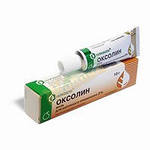 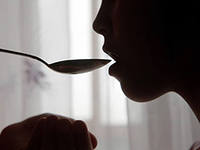 Общие рекомендацииПрикрывайте нос и рот салфеткой во время кашля или чихания. После использования салфетку выбрасывайте в мусор.Часто мойте руки водой с мылом, особенно после того, как вы чихнули или кашляли.Эффективным будет также использование спиртосодержащих средств для мытья рук.Избегайте близкого контакта с больными людьми.Старайтесь не прикасаться к своим глазам, носу и рту.Избегайте объятий, поцелуев и рукопожатий.Если вы заболели, оставайтесь дома и ограничьте контакты с другими людьми, чтобы не заразить их, держитесь на расстоянии не менее 1 метра от окружающихПри появлении симптомов гриппа немедленно обращайтесь за медицинской помощью.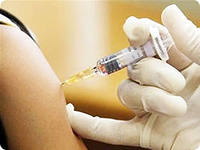 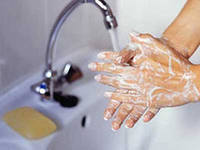 Основные рекомендации для населенияИзбегайте близкого контакта с людьми, которые кажутся нездоровыми, обнаруживают явления жара (температуры) и кашель.Избегать многолюдных мест или сократить время пребывания в многолюдных местах.Стараться не прикасаться ко рту и носу.Соблюдать гиену рук – чаще мыть руки водой с мылом или использовать средство для дезинфекции рук на спиртовой основе, особенно в случае прикосновения ко рту, носу.Увеличить приток свежего воздуха в жилые помещения, как можно чаще открывать окна.Используйте маски при контакте с больным человеком.Придерживайтесь здорового образа жизни, включая полноценный сон, употребление «здоровой» пищи, физическую активность.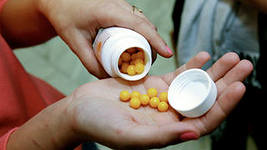 Рекомендации по уходу за больным домаИзолируйте больного от других, по крайней мере, на расстоянии не менее 1 метра от окружающих.Прикрывайте свой рот и нос при осуществлении ухода за больным с использованием масок.Тщательно мойте руки водой с мылом после каждого контакта с больным. Выделите отдельные полотенца каждому члену семьи.Кроме лиц, осуществляющих уход, больного не должны посещать другие посетители.По возможности, только один взрослый в доме должен осуществлять уход за больным.Избегайте того, чтобы за больным ухаживала беременная женщина.Постоянно проветривайте помещение, в котором находится больной.Содержите помещение в чистоте, используя моющие средства.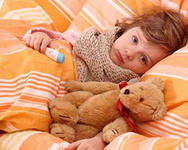 Рекомендации для лиц с симптомами ОРВИПри плохом самочувствии оставаться дома и выполнять рекомендации врача, по возможности держаться от здоровых людей на расстоянии (1 метр).Отдыхать и принимать большое количество жидкости.Закрывать рот и нос при кашле или чихании носовым платком или другими пригодными для этой цели материалами. Утилизировать этот материал сразу после использования или стирать его. Мойте руки сразу после контакта с выделениями из дыхательных путей!Необходимо носить маску, если находитесь на общей территории дома поблизости от других людей.Сообщите своим близким и друзьям о болезни.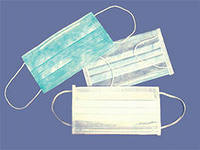 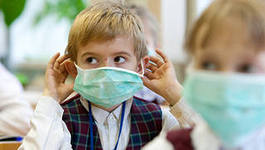 Рекомендации по использованию масокНошение масок обязательно для лиц, имеющих тесный контакт с больным пациентомАккуратно надевайте маску так, чтобы она закрывала рот и нос, и крепко завязывайте ее так, чтобы щелей между лицом и маской было, как можно меньше.При использовании маски старайтесь не прикасаться к ней.Прикоснувшись к использованной маске, например при снятии, вымойте руки водой с мылом или с использованием средств для дезинфекции рук на спиртовой основе.Заменяйте используемую маску на новую чистую, сухую маску, как только используемая маска станет сырой (влажной).Не следует использовать повторно маски, предназначенные для одноразового использования.Выбрасывайте одноразовые маски после каждого использования и утилизируйте их сразу после снятия.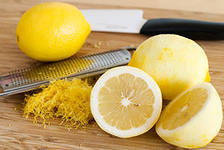 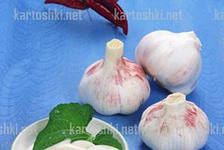 Рекомендации для родителей:Научите детей часто мыть руки с мылом в течение 20 секунд. Родители тоже должны выполнять эту процедуру, что послужит хорошим примером для детей.Научите детей кашлять и чихать в салфетку или в руку. Родители тоже должны выполнять эту процедуру, что послужит хорошим примером для детей.Научите детей не подходить к больным ближе, чем на полтора-два метра.Заболевшие дети должны оставаться дома (не посещать дошкольные учреждения и школы), а также держаться на расстоянии от других людей, пока их состояние не улучшится.Воздержитесь от частых посещений мест скопления людей.Если ребенок имел контакт с больным гриппом, спросите у врача необходимость приема антивирусных лекарств для предупреждения заболевания.